CRUSCOTTO CONOSCENZE AMBIENTALIMANUALE PER SFRUTTARE AL MEGLIO LE FUNZIONALITA’ DEL CRUSCOTTO AD ACCESSO LIBEROVERSIONE 02 - DICEMBRE 2022IntroduzioneIl presente documento illustra le funzionalità utente del servizio web denominato “Cruscotto conoscenze ambientali”, sezione ad accesso libero.Il Cruscotto, allo stato attuale, espone informazioni di sintesi sulle tematiche:raccolta rifiuti urbaniemissioni in atmosferaPer ciascun argomento sono state predisposte delle rappresentazioni visuali interattive chiamate dashboard o report. Ogni dashboard è composta da un insieme di oggetti (tabelle, cartogrammi, grafici di varia tipologia) collegati tra di loro in modo da consentire di navigare le informazioni in modo semplice e intuitivo.Di seguito vengono riportate alcune informazioni su ciascuna delle tematiche ospitate nel cruscotto.Rifiuti urbaniLa sezione “Rifiuti Urbani” espone informazioni di sintesi sulla produzione e sull’andamento della raccolta dei rifiuti urbani in Piemonte.I dati e gli indicatori sono disponibili in serie storica dal 2006 e vengono aggiornati con frequenza annuale; il dettaglio temporale è l’anno solare mentre il dettaglio territoriale è il comune.Ciascuna dashboard è finalizzata a mettere in luce particolari aspetti, ad esempio: il Trend della Raccolta differenziata (RD) per provincia o per consorzio e la valutazione obiettivi di raccolta distintamente se differenziata (RD) / indifferenziata (RU) / totale (RT).Emissioni in atmosferaLa sezione “Emissioni in atmosfera” espone informazioni sulle emissioni in atmosfera derivanti dalle attività umane e naturali svolte sul territorio piemontese.I dati e gli indicatori vengono aggiornati ogni 5 anni; il Cruscotto consente di consultare il dato più recente; il dettaglio territoriale è il comune.Ciascuna dashboard è finalizzata a mettere in luce particolari aspetti, ad esempio: le emissioni gas serra, le emissioni molecole organiche, le emissioni metalli altri inquinanti e le emissioni da traffico e parco veicolare regionale.Requisiti per accederePer sfruttare appieno le funzionalità utente messe a disposizione dal Cruscotto si consiglia l’utilizzo del browser Google Chrome.Come navigare i contenuti del cruscottoDalla Home page del servizio è possibile scegliere la tematica da esplorare.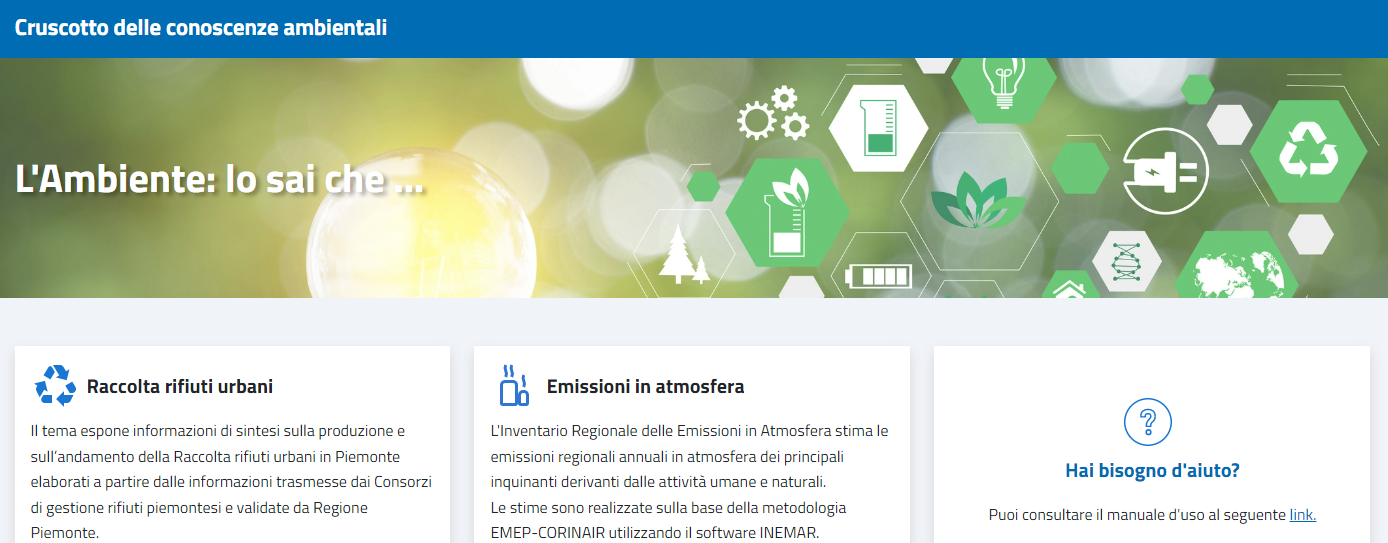 Scelta la tematica di interesse si visualizza una pagina tipo (nel seguito e riportato a titolo di esempio la pagina dedicata ai rifiuti urbani) con, sulla sinistra, un testo esplicativo del contenuto informativo e, sulla destra, il menù di navigazione così composto:Presentazione Elenco delle dashboardArea download dati ed indicatoriLink ad altri servizi di interesse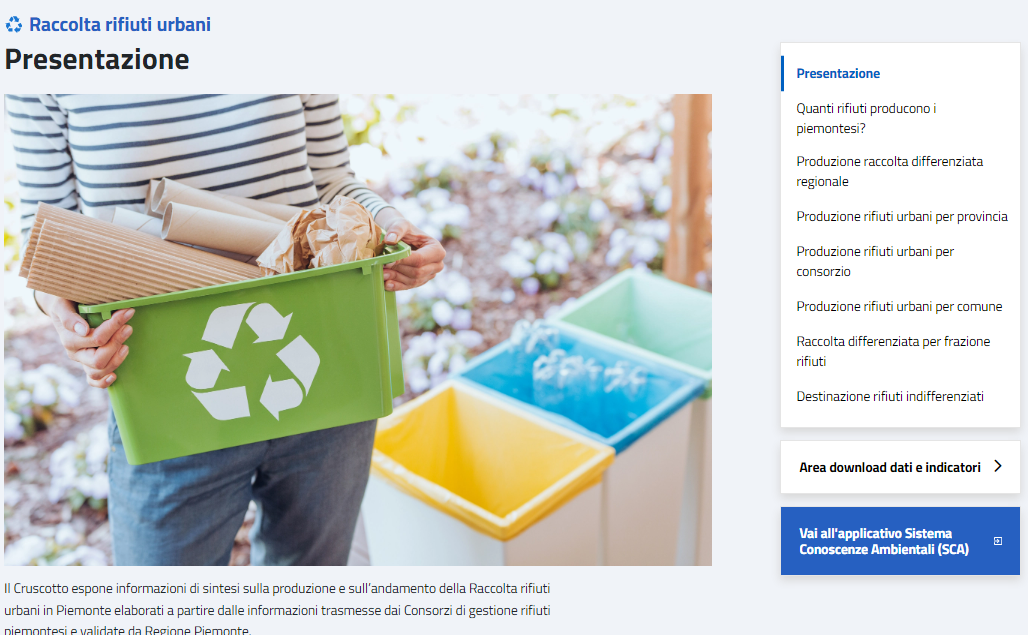 Selezionata un report sull’elenco a destra, si popolerà la parte a sinistra della pagina con le visualizzazioni che lo compongono (vedi pagina di esempio che segue). Dal menù sulla destra sarà sempre possibile spostarsi su una nuova dashboard o accedere all’area di download.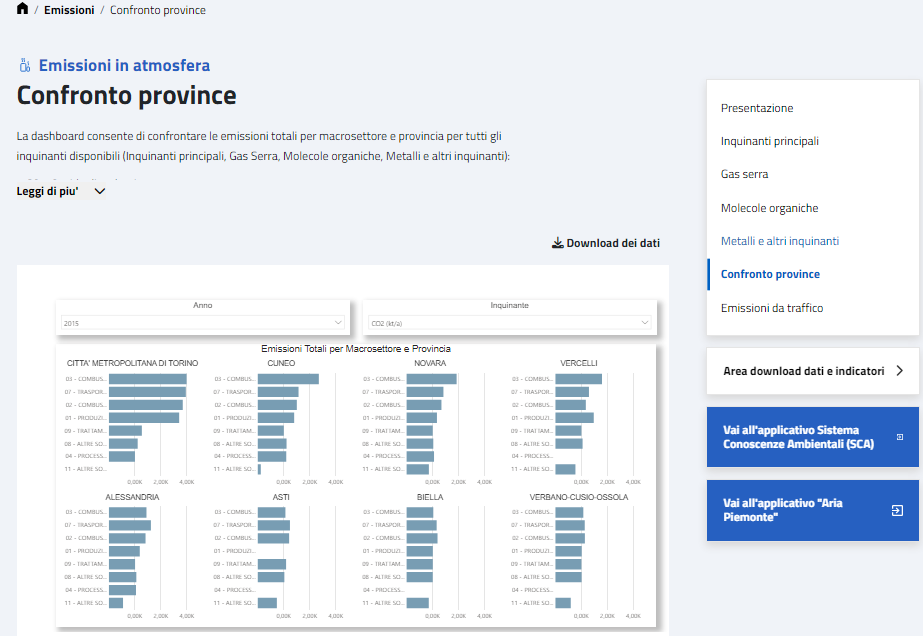 La funzione di download, in taluni casi, è presente contestualmente al report visualizzato con un tasto denominato “download dei dati” posizionato sopra all’oggetto visuale, sulla destra.Per tornare alla Home page del servizio utilizzare il filo di Arianna che compare sotto l’immagine di testata.Caratteristiche comuni alle dashboardSchematicamente ciascun report tematico è composto da:una sezione di filtri, una di visualizzazioni in cui sono ospitate le visualizzazioni grafiche interattiveun piede di pagina che contiene l’icona    per la visualizzazione a pieno schermo di tutto il report.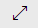 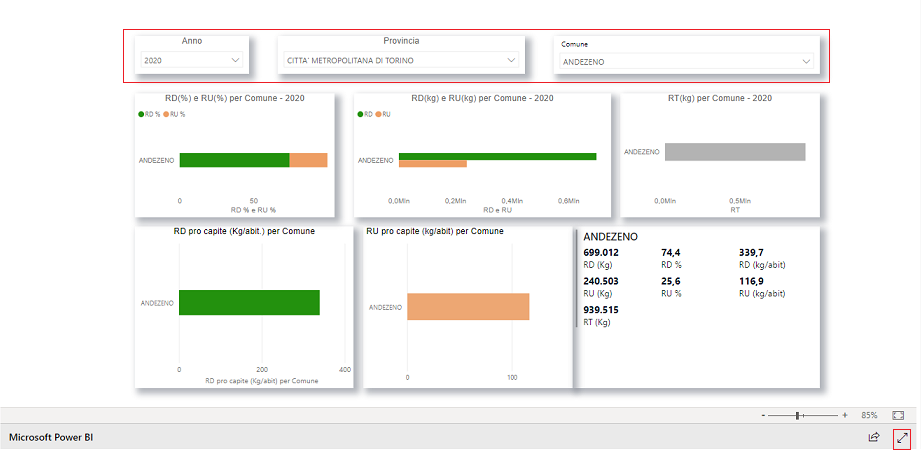 Filtri In ogni dashboard è possibile impostare dei filtri che consentono di interrogare gli oggetti visivi soffermandosi su un particolare sottoinsieme di dati per i quali sono soddisfatte le caratteristiche scelte. Tali filtri possono essere utilizzati contemporaneamente per individuare tutte le possibili combinazioni di interesse. Come impostare i filtri sui reportUtilizzare filtri elenco o menu a discesa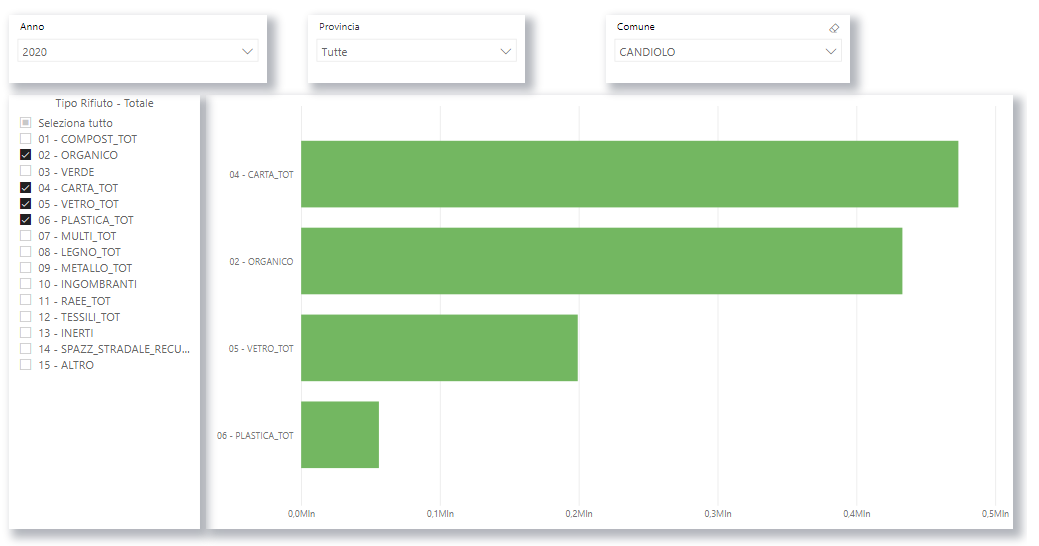 Per alcuni Filtri è possibile utilizzare una selezione multiplaNon selezionare nessun elemento dell’elenco equivale a considerare tutte le possibili modalità.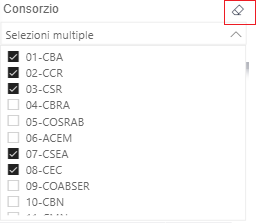 Selezionare un punto dati di un oggetto visivo del reportIn ogni dashboard tutti gli oggetti visivi sono interconnessi: selezionando un punto dati in un oggetto visivo viene applicato un filtro su tutti gli altri oggetti visivi e di conseguenza le analisi visualizzate si adattano basandosi sui dati ai quali si riferisce l’elemento selezionato.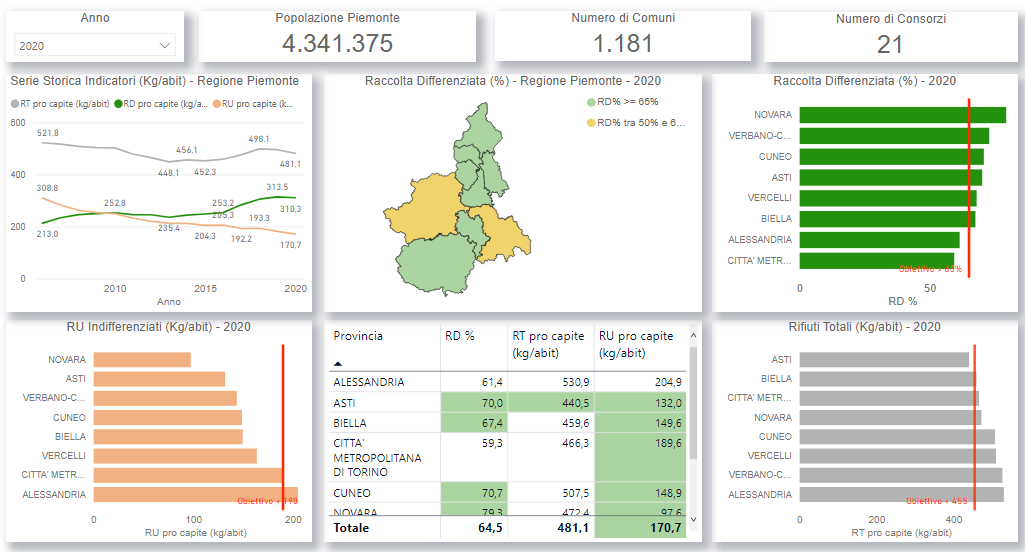 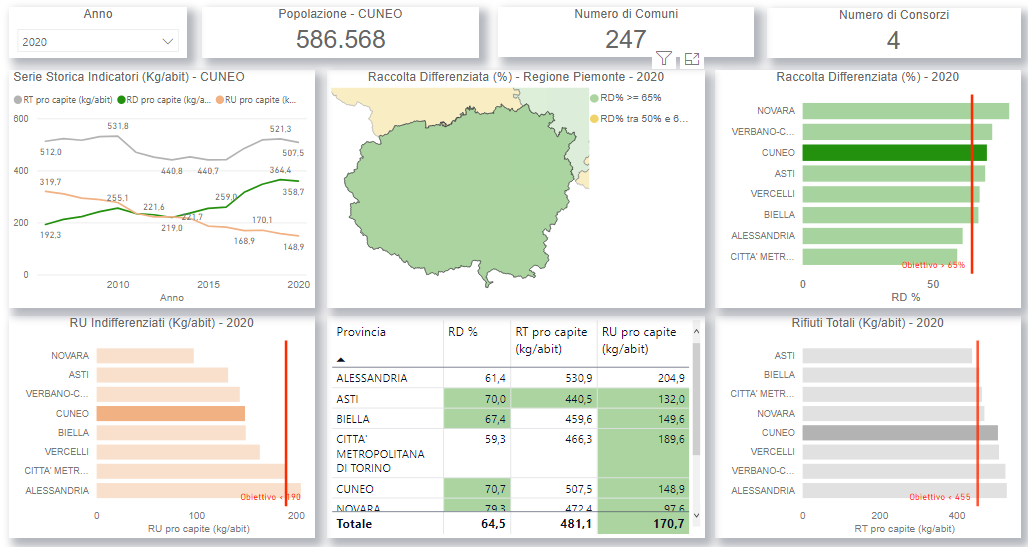 Etichetta datiIn ogni report posizionandosi con il cursore su un punto di un oggetto visivo si rende visibile un’etichetta che mostra i dati che contribuiscono alla visualizzazione e che caratterizzano quello specifico elemento dell’oggetto visivo.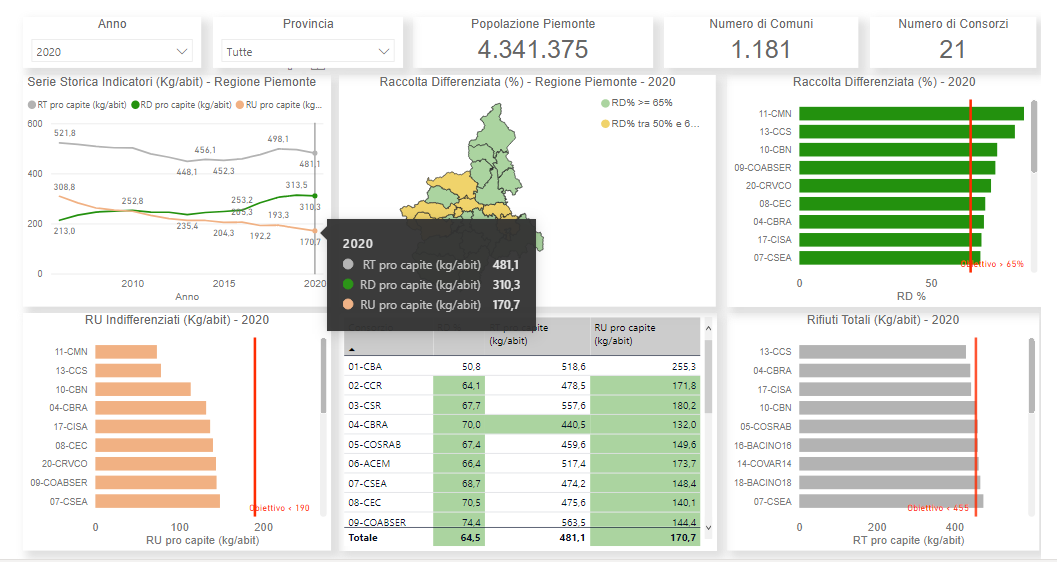 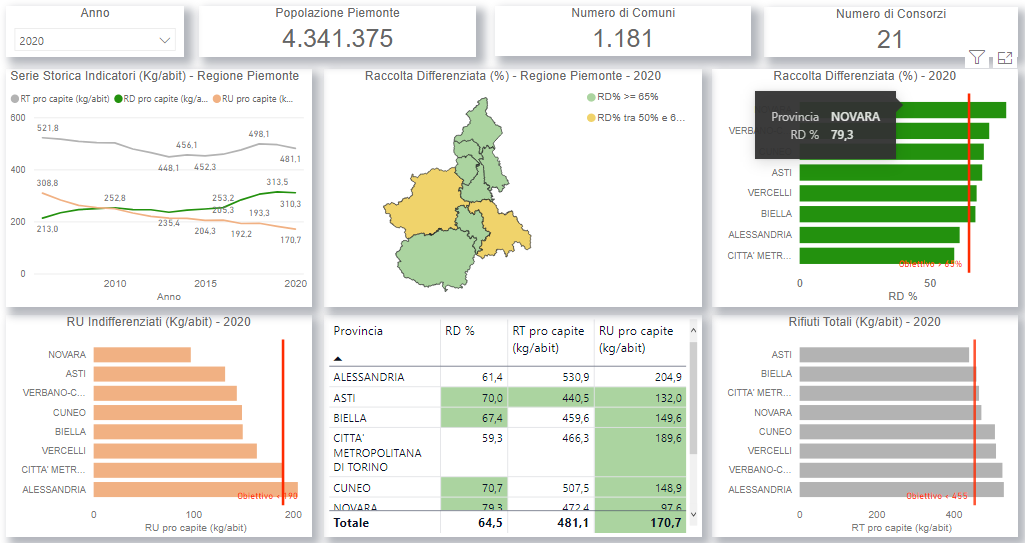 Icone oggetti visiviPosizionando il cursore sugli oggetti visivi presenti in ogni dashboard compaiono una serie di possibili funzionalità dell’oggetto stesso tra le quali:Icona  Consente di riepilogare i filtri che interessano l’oggetto visivo selezionato.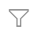 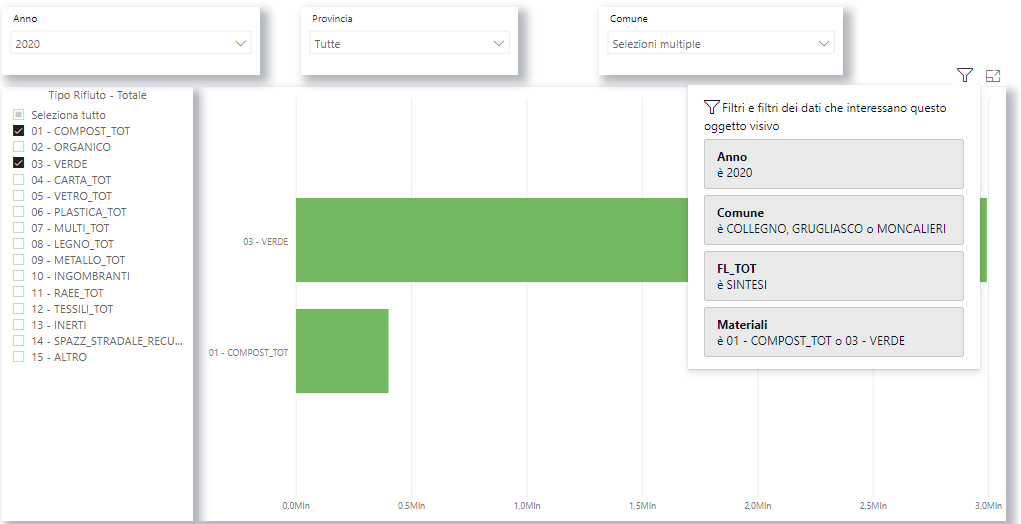 Icona  Consente di mettere a fuoco l’oggetto visivo selezionato 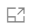 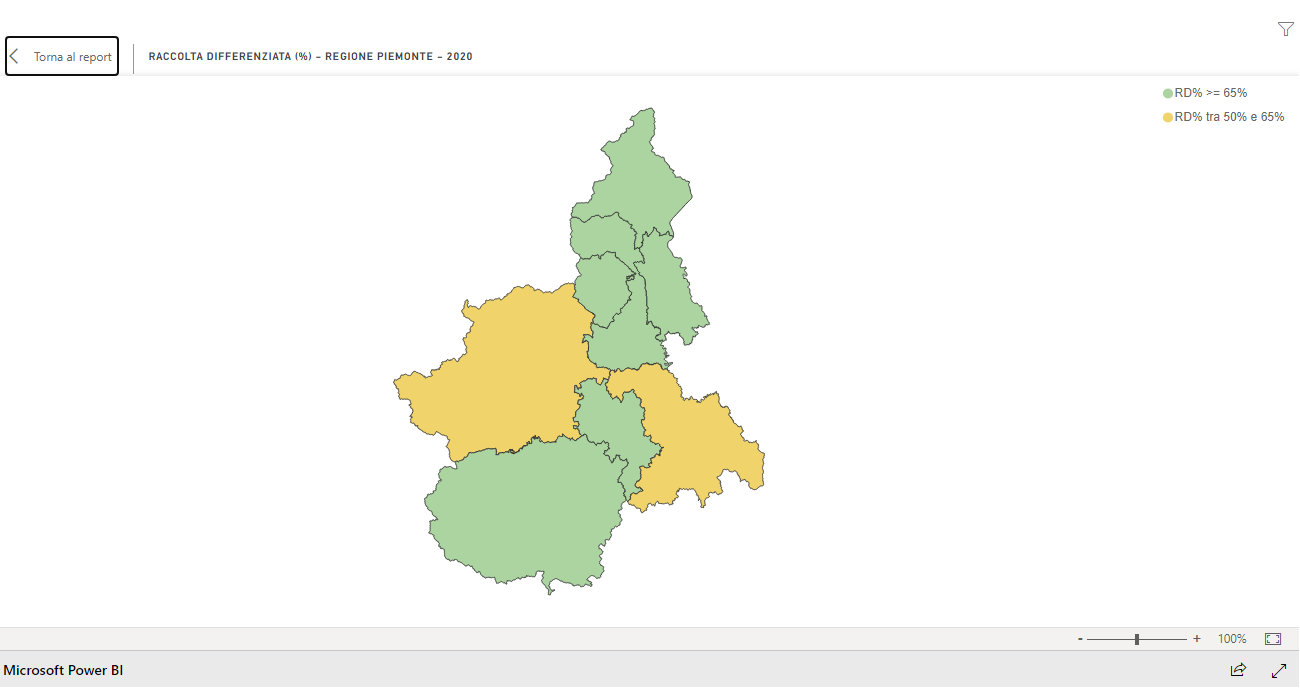 AREA DOWNLOAD DATI ED INDICATORIDal menù sulla destra, sotto l’elenco delle dashboard, è presente il link alla sezione “Area download dei dati e indicatori” dove sarà possibile scaricare in formato “csv” i dati rappresentati nelle dashboard.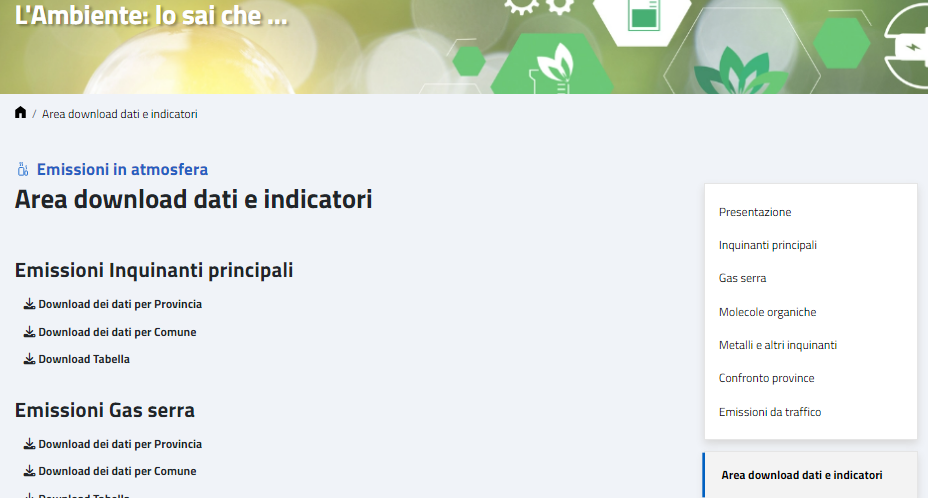 